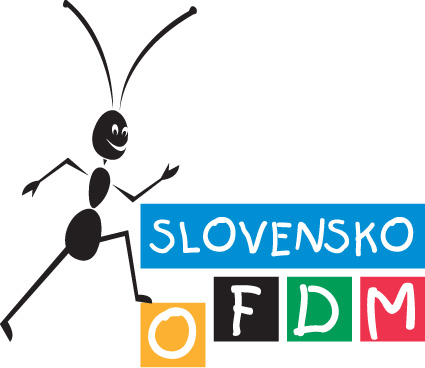 Kritériá hodnotenia krajov SR v školskom roku 2010-2011Celkové poradie krajov sa určí na základe súčtu umiestnení krajov v jednotlivých kategóriách (materské školy, základné školy, stredné školy)Poradie krajov v jednotlivých kategóriách (MALÉ GLÓBUSY) sa stanoví percentuálnym pomerom zúčastnených škôl k celkovému počtu škôl daného typu v kraji (MŠ,ZŠ,SŠ)Účasť škôl je podmienené zaslaním písomného hlásenia o uskutočnení Olympijského festivalu detí a mládeže Slovenska. (Tlačivo – Informácia o konaní OFDMS)Uskutočnenie Olympijského festivalu detí a mládeže Slovenska má pre základné a stredné školy dve záväzné podmienky:a/ zorganizovanie školskej olympiády (jún 2011), ktorá môže mať  aj formu Olympijského dňa (týždňa), Dňa (týždňa) Kalokagatie a pod.b/ zapojenie školy do minimálne dvoch z nasledovných celoštátne vyhlásených aktivítPoznámka: Školská olympiáda môže byť aj spoločným dielom dvoch a viacerých škôl v obci, meste či regióne. „ Moja najkrajšia spomienka “„ Zo školských lavíc do reprezentácie “Vedomostná súťaž o olympizmeKolektív FAIR PLAYZelená karta FAIR PLAYVýtvarná a literárna súťaž o olympizmeVeľký olympijský kvízZa čistotu školských športových areálovPoznámka: Zoznam celoštátne vyhlásených aktivít môže byť priebežne dopĺňaný  o ďalšie oficiálne ponuky.Podmienkou pre uskutočnenie Olympijského festivalu detí a mládeže Slovenska pre materské školy je zorganizovanie olympiády MŠ (MŠ samostatne alebo v spolupráci s ďalšími MŠ v obci, meste či regióne).6.   Hodnotené obdobie od l. septembra 2010 do 30. júna 2011.